EPPO Datasheet: Rhagoletis pomonellaLast updated: 2020-09-18IDENTITYNotes on taxonomy and nomenclatureRhagoletis pomonella belongs to the R. pomonella species group that comprises R. pomonella, R. mendax, R. zephyria, and R. cornivora (Bush 1966) and an undescribed ‘flowering dogwood fly’ (Xie et al., 2008).HOSTSApples (Malus domestica) are the principal cultivated host, but the ancestral host plants are various species of hawthorns (Crataegus spp.). Rhagoletis pomonella moved onto apple after this crop was introduced into North America around 1850. There are >60 plant taxa, all in the Rosaceae family, attacked by the fly, with at least 34 belonging to Crataegus (Yee & Norrbom, 2017; Yee & Goughnour, 2019). In addition to apple, seven other commonly cultivated plants are also natural hosts, although these are rare hosts, with the infestations seeming to occur on wild growing plants and only in parts of the fly’s range. These hosts are apricot (Prunus armeniaca) (Lienk, 1970), sweet cherry (Prunus avium) (Allred & Jorgensen, 1993), sour cherry (Prunus cerasus) (Shervis et al., 1970), European plum (Prunus domestica) (Yee & Goughnour, 2006), peach (Prunus persica) (Yee & Goughnour, 2016), common pear (Pyrus communis) (Prokopy & Bush, 1972), and Asian pear (Pyrus pyrifolia) (Yee & Goughnour, 2006). Records of Amelanchier, Aronia melanocarpa, Cornus, Cydonia, Solanum, Symphoricarpos, and Vaccinium as R. pomonella hosts are unsubstantiated and some are probably erroneous (Yee & Norrbom, 2017). In the EPPO region, apples are the main host threatened, and the fly may also survive on a range of other widely distributed wild or ornamental Rosaceae.Host list: Aronia arbutifolia, Cotoneaster apiculatus, Cotoneaster integerrimus, Cotoneaster lacteus, Crataegus aestivalis, Crataegus crus-galli, Crataegus douglasii, Crataegus flabellata, Crataegus holmesiana, Crataegus laevigata, Crataegus macracantha, Crataegus macrosperma, Crataegus marshallii, Crataegus mexicana, Crataegus mollis, Crataegus monogyna, Crataegus opaca, Crataegus punctata, Crataegus viridis, Crataegus, Malus domestica, Malus floribunda, Prunus americana, Prunus angustifolia, Prunus armeniaca, Prunus avium, Prunus cerasifera, Prunus cerasus, Prunus domestica, Prunus emarginata, Prunus mahaleb, Prunus persica, Prunus salicina, Prunus umbellata, Prunus virginiana, Pyracantha angustifolia, Pyrus communis, Pyrus pyrifolia, Rosa rugosa, Rosa virginiana, Sorbus aucuparia, Sorbus scopulinaGEOGRAPHICAL DISTRIBUTIONR. pomonella is native to Eastern North America and Mexico and is present in most of North America, from Mexico to Southern provinces of Canada.
North America: Canada (Alberta, British Columbia, Manitoba, New Brunswick, Nova Scotia, Ontario, Prince Edward Island, Québec, Saskatchewan), Mexico, United States of America (Alabama, Arizona, California, Colorado, Connecticut, Delaware, Florida, Georgia, Idaho, Illinois, Indiana, Iowa, Kansas, Louisiana, Maine, Maryland, Massachusetts, Michigan, Minnesota, Mississippi, Missouri, Montana, Nebraska, New Hampshire, New Jersey, New Mexico, New York, North Carolina, North Dakota, Ohio, Oregon, Pennsylvania, Rhode Island, South Carolina, South Dakota, Tennessee, Texas, Utah, Vermont, Virginia, Washington, West Virginia, Wisconsin, Wyoming)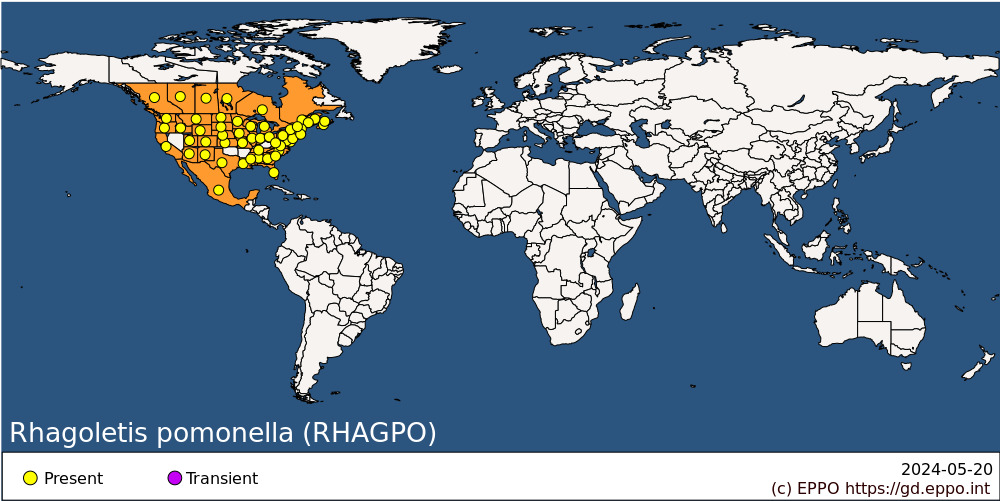 
BIOLOGYEggs are laid below the skin of the host fruit and hatch after 3-7 days in July to September. The larvae usually feed for 2-5 weeks, except in winter apples, in which development may take much longer. Pupariation occurs in summer: larvae fall onto the soil under the host plant, and normally overwinter as pupae before adults eclose the following summer. However, some adults may emerge within the same summer (Porter, 1928; Hall, 1937) and a few pupae may even pass two or more winters before forming adults (Dean & Chapman, 1973). Adults may live for up to 40 days under field conditions (Christenson & Foote, 1960). In eastern North America, populations from apple and from hawthorn are genetically distinct host races (Feder et al., 1988), the apple race having evolved from a common form since the introduction of apple into North America, or from a pre-existing race with different host preferences (Carson, 1989; Luna & Prokopy, 1995). In either case, R. pomonella shows intraspecific variation in relation to host preference and has demonstrated its capacity to move onto new hosts, as it has done after introduction into western USA (AliNiazee & Westcott, 1986; Cha et al., 2012). Introduced populations of R. pomonella in western North America have lower genetic diversity than populations in eastern North America (McPheron et al., 1988; Sim et al., 2017), but this does not appear to reduce the fly’s propensity to attack diverse rosaceous plants in non-native regions.DETECTION AND IDENTIFICATIONSymptomsAttacked fruit are pitted by oviposition punctures, around which some discoloration usually occurs. When feeding, larvae damage the flesh of the fruit.MorphologyRhagoletis pomonella adults can be separated from other members of its complex using morphological traits, such as wing shape, ovipositor (aculeus) length, and male genitalia shape (Pickett, 1937; Bush, 1966; Yee et al., 2011). It is easy to separate adult R. pomonella from other related species by a combination of morphological characters and host fruit. EggThe egg is white, smooth, and elongated and about 0.73 mm long.  The anterior end terminates in a small papilla while the posterior end is rounded (Dean and Chapman, 1973).LarvaThere are three larval instars. Larvae are whitish or creamy, legless, maggot-like and the last instar is about 7 mm long. See Phillips (1946), Kandybina (1977) and Berg (1979).AdultAdult females average about 5.2 mm in length with a wingspan of 9.3 mm while males average 3.9 mm in length with a wingspan of 7.5 mm (Dean and Chapman 1973).Head: Three pairs of frontal setae; genae usually less than one-quarter eye height; ocellar setae long, usually similar in length and strength to orbital setae; two pairs of orbital setae; 1st flagellomere usually with a small antero-apical point.Thorax: Scutum predominantly black, with two or four longitudinal bars of tomentum that form grey stripes, with dorsocentral setae based close to a line between the anterior supra-alar setae; scutum with dorsocentral setae and presutural supra-alar setae; anatergite without long pale hairs, at most with a fine pubescence; scutellum marked black at sides and in base half, with basal and lateral black areas broadly joined, flat and with four marginal setae (one basal and an apical pair).Wing: The apical part of the wing has a distinctive F-shaped band that is similar to those of other members of the R. pomonella complex or species group. Vein Sc abruptly bent forward at nearly 90°, weakened beyond this bend and ending at subcostal break; vein R1 with dorsal setulae; vein R4+5 usually without dorsal setulae, except sometimes at the base of the vein (except in some aberrant individuals); apex of vein M meeting C with a distinct angle; cup extension short, never more than one-fifth as long as vein A1+Cu2, and vein CuA2 straight along anterior edge of cup extension; cell cup always considerably broader than half depth of cell bm, and usually about as deep as cell bm. Cells r1 and r2+3 without any markings between the discal and preapical crossbands; preapical crossband (the band which covers the dm-cu crossvein) running obliquely from a point on the discal crossband near the r-m crossvein, so that it is almost parallel to the apical crossband; apical crossband separated from vein C leaving a hyaline margin at least across the apices of veins R2+3 and R4+5. Length 2-4 mm.Abdomen: Predominantly black; female with an ovipositor that is shorter than the wing length, and straight.Detection and inspection methodsTraps already in use within the EPPO region for Rhagoletis cerasi should be suitable for detecting any invasion of North American Rhagoletis spp. They capture both sexes and are based on visual, or visual plus odour, attraction. They are coated with sticky material. Traps are usually either flat-surfaced and coloured yellow to elicit a supernormal foliage response, or spherical and dark-coloured to represent a fruit, with colour contrast being a cue. Traps that combine both foliage and fruit attraction can also be used. The odour comes from protein hydrolysate or other substances emitting ammonia, such as ammonium carbonate or ammonium acetate. For R. pomonella in eastern North America, synthetic apple volatiles are also very effective attractants (Reissig et al., 1985), although ammonia is consistently more attractive than synthetic fruit volatiles for R. pomonella in the Pacific Northwest of the USA (Yee et al., 2014).  Due to a combination of attractiveness and ease of use, sticky yellow panels baited with ammonium carbonate are used in annual R. pomonella detection surveys in Washington state, conducted in abandoned or wild apple and hawthorn trees (Yee et al., 2012).  In Washington state (USA), a commercial orchard is considered threatened if an adult fly is found with one-half-mile (about 800 m) of the orchard.  Apples in a threatened orchard must be inspected before its apples are transported into or through a pest-free area (Washington State Department of Agriculture, 2019).As surveys should be carried out in all the EU member countries, a pest survey card was prepared by the European Food Safety Authority (EFSA, 2020) to assist EU Member States in planning their annual survey activities.PATHWAYS FOR MOVEMENTAdult flight and the transport of infested fruits are the major means of movement and dispersal to previously uninfested areas. In general, Rhagoletis spp. fly short distances (relative to some tropical fruit flies). However, R. pomonella has been recorded moving up to 100 m in the presence of hosts and up to 1.5 km when released away from an orchard (Fletcher, 1989). Individual flies can disperse or have the ability to potentially fly 0.2-4.5 km (free flight: Maxwell & Parsons, 1968; tethered flight: Sharp, 1978). In international trade, the major means of dispersal to previously uninfested areas is the transport of fruits containing live larvae. There is also a risk from the transport of puparia in soil or packaging with plants that have borne fruit. In Washington state, certain soils and growing media as well as municipal and green waste are regulated as part of the apple maggot quarantine because there are concerns that waste and soil could harbour R. pomonella puparia which could then be spread into commercial apple-growing regions (Washington State Department of Agriculture, 2020).PEST SIGNIFICANCEEconomic impactRhagoletis pomonella is a serious quarantine pest of apples in North America, potentially restricting export of commercial apples to many markets and requiring various management measures to prevent its spread into commercial orchards in the western USA (Washington State Department of Agriculture, 2020). These measures could be also relevant if the fly invades the EPPO region. Commercial apple crops in Washington state have never been infested by R. pomonella larvae (Washington State Department of Agriculture, 2020), but the fly is a continual threat to orchards and export markets. It was estimated that if it were allowed to spread, it could cost the economy of Washington approximately 510 to 557 million USD per year (Galinato et al., 2018).   ControlControl procedures already established in the EPPO region for R. cerasi are similar to those used against North American Rhagoletis pests and could therefore be implemented against any outbreak of those species within the EPPO region. Upon detection, fallen and infested fruit must be removed and destroyed. If possible, wild and abandoned host trees should also be removed.   In North America, degree-days can be used to accurately predict first emergence of R. pomonella (UC IPM, 2019) to time insecticide treatments against adults.  Various organophosphate, pyrethroid, spinosyn, neonicotinoid, mitochondrial complex, and diamide insecticides are fair, good, to excellent for controlling R. pomonella (Wise, 2019). More environmentally acceptable techniques than using broad-spectrum insecticides in high volume sprays have been studied.   These include bait sprays (insecticide plus ammonia, sugar source) such as GF-120 (Yee, 2007), which can be applied as a spot treatment or lower volume spray; soil application of insecticide to destroy pupae; juvenile hormone analogues applied to the soil (Boller & Prokopy, 1976); pesticide-coated red spheres suspended on apple trees, which visually attract adult R. pomonella (Duan & Prokopy, 1995). An IPM approach has been recommended for apple pests in North America (Prokopy et al., 1990).  Averill & Prokopy (1987) demonstrated that the application of the oviposition deterrent pheromone of R. pomonella deterred oviposition for up to 3 weeks, provided it was not rain-washed. Research on biological control was done in 1970s-1980s and was not successful (Boller & Prokopy, 1976; Wharton, 1989), and Van Driesche et al. (1987) concluded that, out of 15 apple pests, R. pomonella was one of only two for which biological control had no potential.  Recent work has shown some efficacy of nematodes for killing R. pomonella (Usman et al., 2020).Phytosanitary riskRhagoletis pomonella has shown its capacity to spread, probably via infested apples, from its original range in eastern North America, to western states of the USA as well as to British Columbia in Canada (Canadian Food Inspection Agency, 2019). EFSA (2019), based on Kumar et al., (2016), determined that most parts of Southern and Central Europe are highly favourable for the establishment of R. pomonella, and this corresponds to the area where apples are cultivated. Apple is a very important crop in the EPPO region. R. pomonella is one of the most important fruit flies in North America and is likely to cause high yield losses if it is introduced into the EPPO region. As there are no European fruit flies on Malus, specific control measures would need to be developed in the EPPO region.  PHYTOSANITARY MEASURESR. pomonella has been listed as one of the 20 EU priority pests in 2019 (EU, 2019).Consignments of apples from countries where R. pomonella occurs should be inspected for symptoms of infestation and those suspected should be cut open in order to look for larvae. Fruits should come from an area where R. pomonella does not occur, or from a place of production found free from the pest by regular inspection for 3 months before harvest. Fruits may also be treated. Cold treating apples at 3.3°C for >90 days or at 0°C for >40 days is an effective and accepted way to kill R. pomonella larvae in the USA (Washington State Department of Agriculture, 2019). USDA (2020) recommends as a possible treatment irradiation of fruit at 60 Gy.Plants of host species transported with roots from countries where R. pomonella occurs should be free from soil, or the soil should be treated against puparia, and should not bear fruits. Such plants may indeed be prohibited from importation.  There are strict regulations and restrictions for movement of municipal waste and soil in Washington state, USA, as well as signage to inform travellers that transport of homegrown fruit outside of fly quarantine areas is illegal (Washington State Department of Agriculture, 2020). REFERENCESAliNiazee MT, Westcott RL (1986) Distribution of the apple maggot, Rhagoletis pomonella (Diptera: Tephritidae). Journal of the Entomological Society of British Columbia 83, 54-56.Averill AL, Prokopy RJ (1987) Residual activity of oviposition-deterring pheromone in Rhagoletis pomonella (Diptera: Tephritidae) and female response to infested fruit. Journal of Chemical Ecology 13, 167-177.Berg GH (1979) Pictorial key to fruit fly larvae of the family Tephritidae, 36 pp. Organismo International Regional de Sanidad Agropecuaria, San Salvador, El Salvador.Boller EF, Prokopy RJ (1976) Bionomics and management of Rhagoletis. Annual Review of Entomology 21, 223-246.Bush GL (1966) The taxonomy, cytology and evolution of the genus Rhagoletis in North America (Diptera: Tephritidae). Bulletin of the Museum of Comparative Zoology 134, 431-526.Canadian Food Inspection Agency (2019) Rhagoletis pomonella (apple maggot) - fact sheet. https://www.inspection.gc.ca/plant-health/plant-pests-invasive-species/insects/apple-maggot/fact-sheet/eng/1330366145611/1330366375524Cha DH, Yee WL, Goughnour RB, Sim SB, Powell THQ, Feder JL, Linn Jr CE (2012) Identification of host fruit volatiles from domestic apple (Malus domestica), native black hawthorn (Crataegus douglasii) and introduced ornamental hawthorn (C. monogyna) attractive to Rhagoletis pomonella flies from the western United States. Journal of Chemical Ecology 38, 319–329. Christenson LD, Foote RH (1960) Biology of fruit flies. Annual Review of Entomology 5, 171-192.Dean RW, Chapman PJ (1973) Bionomics of the apple maggot in eastern New York. Search Agriculture 7, 1–62.Duan JJ, Prokopy RJ (1995) Development of pesticide-treated spheres for controlling apple maggot flies (Diptera: Tephritidae): pesticides and residue-extending agents. Journal of Economic Entomology 88, 117-126.EFSA (2019), Baker R, Gilioli G, Behring C, Candiani D, Gogin A, Kaluski T, Kinkar M, Mosbach‐Schulz O, Neri FM, Siligato R, Stancanelli G and Tramontini S. Scientific report on the methodology applied by EFSA to provide a quantitative assessment of pest‐related criteria required to rank candidate priority pests as defined by Regulation (EU) 2016/2031. EFSA Journal 17(6), 5731, 61 pp. EFSA (2020), Schenk M, Dijkstra E, Delbianco A, Vos S. Pest survey card on Rhagoletis pomonella. EFSA supporting publication 2020:EN-1908. 27 pp. https://doi.org/10.2903/sp.efsa.2020.EN-1908EU (2019) Commission delegated regulation (EU) 2019/1702 of 1 August 2019 supplementing Regulation (EU) 2016/2031 of the European Parliament and of the Council by establishing the list of priority pests.Feder JL, Chilcote CA, Bush GL (1988) Genetic differentiation between sympatric host races of the apple maggot fly Rhagoletis pomonella. Nature 336, 61-64.Fletcher BS (1989) Ecology; movements of tephritid fruit flies. In: World Crop Pests 3(B). Fruit flies; their biology, natural enemies and control (Ed. by Robinson, A.S.; Hooper, G.), pp. 209-219. Elsevier, Amsterdam, Netherlands.Galinato SP, Gallardo RK, Granatstein DM, Willett M (2018) Economic impact of a potential expansion of pest infestation: apple maggot in Washington State. HortTechnology 28, 651–659. https://doi.org/10.21273/HORTTECH04141-18Hall JA (1937) Observations on the biology of the apple maggot. Report of the Entomological Society of Ontario 67, 46–53.   Kandybina MN (1977) [The larvae of fruit-flies (Diptera, Tephritidae)]. Opredeliteli po Faune SSSR 114, 1-212.Kumar S, Lee WL and Neven LG (2016) Mapping global potential risk of establishment of Rhagoletis pomonella (Diptera: Tephritidae) using MaxEnt and CLIMEX niche models. Journal of Economic Entomology 109 (5), 2043-2053. Lienk SE (1970) Apple maggot infesting apricot. Journal of Economic Entomology 63, 1684.Luna IG, Prokopy RJ (1995) Behavioral differences between hawthorn-origin and apple-origin Rhagoletis pomonella flies in patches of host trees. Entomologia Experimentalis et Applicata 74, 277-282.Maxwell CW, Parsons EC (1968) The recapture of marked apple maggot adults in several orchards from one release point. Journal of Economic Entomology 61, 1157–1159.McPheron BA, Jorgensen CD, Berlocher SH (1988) Low genetic variability in a Utah cherry-infesting population of the apple maggot, Rhagoletis pomonella. Entomologia Experimentalis et Applicata 46, 155-160.Phillips VT (1946) The biology and identification of trypetid larvae. Memoirs of the American Entomological Society 12, 1-161.Pickett AD (1937) Studies on the genus Rhagoletis (Trypetidae) with special reference to Rhagoletis pomonella (Walsh). Canadian Journal of Research 15, 53-75.Porter BA (1928) The apple maggot. USDA, Washington, D.C. Technical Bulletin, No. 66, 1–48.Prokopy RJ, Bush GL (1972) Apple maggot infestation of pear. Journal of Economic Entomology 65, 597.Reissig WH, Stanley BH, Roelofs WL, Schwarz MR (1985) Tests of synthetic apple volatile in traps as attractants for apple maggot flies (Diptera: Tephritidae) in commercial apple orchards. Environmental Entomology 14, 55-59.Sharp JL (1978) Tethered flight of apple maggot flies. Florida Entomologist 61, 199‐200.Shervis LJ, Mallory Boush G, Koval CF (1970) Infestation of sour cherries by the apple maggot: confirmation of a previously uncertain host status. Journal of Economic Entomology 63, 294-295.Sim SB, Doellman MM, Hood GR, Yee WL, Powell THQ, Schwarz D, Goughnour RB, Egan SP, St. Jean G, Smith JJ, Arcella TE, Dzurisin JDK, Feder JL (2017) Genetic evidence for the introduction of Rhagoletis pomonella (Diptera: Tephritidae) into the northwestern United States. Journal of Economic Entomology 110, 2599-2608.UC IPM (2019). Phenology model database. Apple maggot. University of California Agriculture & Natural Resources – Statewide Integrated Pest Management Program. http://ipm.ucanr.edu/PHENOLOGY/ma-apple_maggot.htmlUSDA (2020) Treatment manual. USDA/APHIS, Frederick, USA. Available from https://www.aphis.usda.gov/import_export/plants/manuals/ports/downloads/treatment.pdfUsman M,  Gulzar S, Wakil W, Piñero JC, Leskey TC, Nixon LJ, Oliveira-Hofman C, Wu S, Shapiro-Ilan D (2020)  Potential of entomopathogenic nematodes against the pupal stage of the apple maggot Rhagoletis pomonella (Walsh) (Diptera: Tephritidae).  Journal of Nematology 59, 1-9.Van Driesche RG, Prokopy RJ, Coli WM (1987) Potential for increased use of biological control agents in Massachusetts apple orchards. Research-Bulletin, Massachusetts Agricultural Experiment Station 718, 6-21.Washington State Department of Agriculture (2019) Apple industry guide to the apple maggot quarantine. 6 pp. Available at https://agr.wa.gov/getmedia/3ced49d4-768a-4eab-88f6-faa947566967/final-appleindustryguideapplemaggotquarantineWashington State Department of Agriculture (2020) Apple maggot. Available at https://agr.wa.gov/departments/insects-pests-and-weeds/insects/apple-maggotWharton RH (1989) Control; classical biological control of fruit-infesting Tephritidae, In: World Crop Pests 3(B). Fruit flies; their biology, natural enemies and control (Ed. by Robinson AS, Hooper G), pp. 303-313. Elsevier, Amsterdam, Netherlands.Wise J (2019) Insecticide options for apple maggot control. Michigan State University. https://www.canr.msu.edu/news/managing-apple-maggots-with-insecticidesXie X, Michel AP, Schwarz D, Rull J, Velez S, Forbes AA, Aluja M and Feder JL (2008) Radiation and divergence in the Rhagoletis pomonella species complex: inferences from DNA sequence data. Journal of Evolutionary Biology 21(3), 900–913.Yee WL (2007) Attraction, feeding, and control of Rhagoletis pomonella (Diptera: Tephritidae) with GF-120 and added ammonia in Washington state. Florida Entomologist 90, 665–673.Yee WL, Goughnour RB (2006) New host records for the apple maggot, Rhagoletis pomonella (Walsh) (Diptera: Tephritidae), in Washington State.   The Pan-Pacific Entomologist 82, 54–60.Yee W L, Sheets HD, Chapman PS (2011) Analysis of surstylus and aculeus shape and size using geometric morphometrics to discriminate Rhagoletis pomonella and Rhagoletis zephyria (Diptera: Tephritidae). Annals of the Entomological Society of America 104, 105–114.   Yee WL, Klaus MW, Cha DH, Linn Jr CE, Goughnour RB, Feder JL (2012) Abundance of apple maggot, Rhagoletis pomonella, across different areas in central Washington, with special reference to black-fruited hawthorns. Journal of Insect Science 12, 124. Published online: https://doi.org/10.1673/031.012.12401Yee WL, Nash MJ, Goughnour RB, Cha DH, Linn Jr CE, Feder JL (2014) Ammonium carbonate is more attractive than apple and hawthorn fruit volatile lures to Rhagoletis pomonella (Diptera: Tephritidae) in Washington state.  Environmental Entomology 43, 957–968. Yee WL, Goughnour RB (2016) Peach is an occasional host for Rhagoletis pomonella, (Walsh) 1867 (Diptera: Tephritidae), larvae in western Washington state, USA. The Pan-Pacific Entomologist 92(4), 189-199. https://doi.org/10.3956/2016-92.4.189Yee WL, Norrbom AL (2017) Provisional list of suitable host plants of the apple maggot fly, Rhagoletis pomonella (Walsh) (Diptera: Tephritidae).   In USDA Compendium of Fruit Fly Host Information (CoFFHI).   Edition 2.0. https://coffhi.cphst.org/Yee WL, Goughnour RB (2019) Assessments of Rhagoletis pomonella (Diptera: Tephritidae) infestation of temperate, tropical, and subtropical fruit in the field and laboratory in Washington State, USA. Journal of the Entomological Society of British Columbia 116, 40–58. https://journal.entsocbc.ca/index.php/journal/article/view/2469ACKNOWLEDGEMENTSThis datasheet was extensively revised in 2020 by Wee L. Yee, USDA-ARS, Temperate Tree Fruit & Vegetable Research Unit, Wapato, USA. His valuable contribution is gratefully acknowledged.How to cite this datasheet?EPPO (2024) Rhagoletis pomonella. EPPO datasheets on pests recommended for regulation. Available online. https://gd.eppo.intDatasheet historyThis datasheet was first published in the EPPO Bulletin in 1983, and in the two editions of 'Quarantine Pests for Europe' in 1992 and 1997, as well as in 2020. It is now maintained in an electronic format in the EPPO Global Database. The sections on 'Identity', ‘Hosts’, and 'Geographical distribution' are automatically updated from the database. For other sections, the date of last revision is indicated on the right.CABI/EPPO (1992/1997) Quarantine Pests for Europe (1st and 2nd edition). CABI, Wallingford (GB).EPPO (1983) Data sheets on quarantine organisms No. 41, Trypetidae (non-European). EPPO Bulletin 13(1).  https://doi.org/10.1111/j.1365-2338.1983.tb01715.x 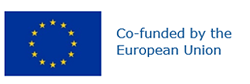 Preferred name: Rhagoletis pomonella
Authority: (Walsh)
Taxonomic position: Animalia: Arthropoda: Hexapoda: Insecta: Diptera: Tephritidae
Other scientific names: Spilographa pomonella (Walsh), Trypeta pomonella Walsh, Zonosema pomonella (Walsh)
Common names in English: apple fruit fly, apple maggot, apple maggot fly, railroad worm
view more common names online...
EPPO Categorization: A1 list
EU Categorization: A1 Quarantine pest (Annex II A)
view more categorizations online...
EPPO Code: RHAGPO
more photos...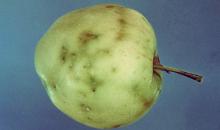 